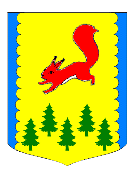 КРАСНОЯРСКИЙ КРАЙПИРОВСКИЙ МУНИЦИПАЛЬНЫЙ ОКРУГПИРОВСКИЙ ОКРУЖНОЙ СОВЕТ ДЕПУТАТОВРЕШЕНИЕРассмотрев заключение по результатам юридической экспертизы муниципального нормативного правового акта, в соответствии со статьей 27 Федерального  закона от 6 октября 2003 года  № 131-ФЗ «Об общих принципах организации местного самоуправления в Российской Федерации»,  статьей 50 Устава Пировского муниципального округа Красноярского края, Пировский окружной  Совет депутатов РЕШИЛ:1. Внести изменения в решение Пировского окружного Совета депутатов от 25.02.2021 №9-94р «Об утверждении границ территорий территориального общественного самоуправления на территории Солоухинского территориального подразделения Пировского муниципального  округа Красноярского края», следующие изменения.1.1. Пункт 3 решения изложить в следующей редакции:«3. Решение вступает в силу после официального опубликования в районной газете «Заря».1.2. В наименовании решения, в пункте 1 решения слова «на территории Солоухинского территориального подразделения» исключить.2. Решение вступает в силу после официального опубликования в районной газете «Заря».     29.07.2021с. Пировское№ 13-153рО внесении изменений в решение Пировского окружного Совета депутатов от 25.02.2021 №9-94р «Об утверждении границ территорий территориального общественного самоуправления на территории Солоухинского территориального подразделения Пировского муниципального  округа Красноярского края»Председатель Пировского окружного Совета депутатов     Глава Пировского      муниципального округа___________Г.И. Костыгина      ___________ А.И. Евсеев